				AGENDA 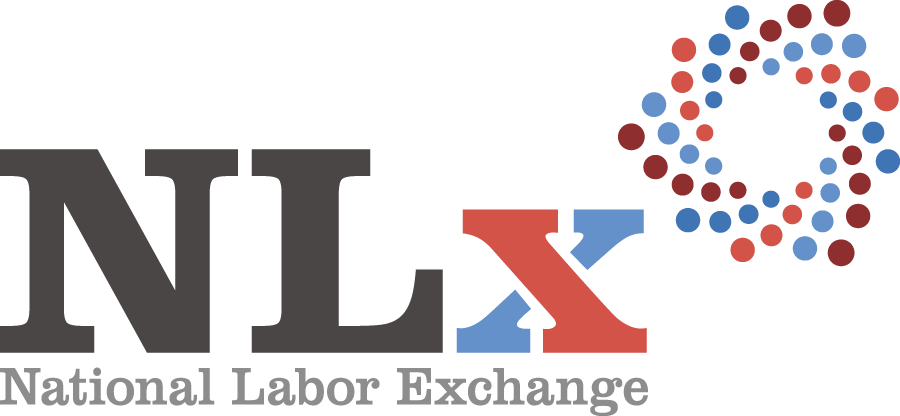 Tuesday, November 7, 2017Wednesday, November 8, 2017	Safe Travels Home Everyone!Save the Date:NLx Steering Committee MeetingMarch 26-28, 2018Savannah, GAMore details to come!Location:Sheraton Lake Buena Vista Resort, Orlando, FLAttendees:NLx Steering Committee and Technology Committee7:30 a.m. – 8:30 a.m.Full Breakfast (hosted)8:30 a.m. – 8:45 a.m. Welcome & IntroductionsNeil Adcox, South Carolina, Chair, NASWA Technology CommitteePam Gerassimides, Assistant Executive Director & Workforce Technology Director, NASWACandee Chambers, Executive Director, DECharlie Terrell, NLx Steering Committee Co-Chair, NLx Assistant Director, NASWAJen Polcer, NLx Steering Committee Co-Chair, VP of Compliance, DE8:45 a.m. – 9:00 a.m.National Initiatives & Partnership Update & DiscussionCharlie Terrell, NLx Steering Committee Co-Chair, NLx Assistant Director, NASWA9:00 a.m. – 9:45 a.m.Workforce Information Technology Center Discussion & UpdatePam Gerassimides, Assistant Executive Director & Workforce Technology Director, NASWA9:45 a.m. – 10:15 a.m.LinkedIn UpdateNate Williams, Public Sector Initiatives, LinkedIn – via phone10:15 a.m. – 10:30 a.m. Break!10:30 a.m. – 11:00 a.m. Peer-to-Peer Exchange11:00 a.m. – 12:00 p.m.NLx Data Projects Update: LMI Institute StudyPam Gerassimides, Assistant Executive Director & Workforce Technology Director, NASWAKen Poole, CEO/President, Center for Regional Economic CompetitivenessWilliam Cook, Research Analyst/Web Developer, Center for Regional Economic Competitiveness12:00 p.m. – 1:15 p.m.Joint Lunch (Hosted)1:15 p.m. – 3:00 p.m.NLx Operations Update & DiscussionChristy Merriman, NLx Operations Manager, DEEmma Northcott, NLx Program Analyst, NASWALori Adams, Policy Director & NLx Senior Advisor, NASWA3:00 p.m. – 3:15 p.m.Break!3:15 p.m. – 5:00 p.m.DirectEmployers Update & DiscussionPartnerships: Shannon Offord, Manager, Strategic Partnerships, DEDigital Strategies: Heather Hoffman, VP of Digital Strategies, DE – via phoneMembership: Tom Eckhart, VP Membership Development, DE6:30 p.m.DinnerReservation at Johnnie’s Hideaway, 12551 FL-535, Orlando, FLAttendees:NLx Steering Committee7:30 a.m. – 8:30 a.m.Full Breakfast (hosted)8:30 a.m. – 9:00 a.m. Welcome Back & Overview of Strategy SessionCharlie Terrell, NLx Steering Committee Co-Chair, NLx Assistant Director, NASWAJen Polcer, NLx Steering Committee Co-Chair, VP of Compliance, DE9:00 a.m. – 10:15 a.m.Strategic Planning & Communications Discussion10:15 a.m. – 10:30 a.m.Break!10:30 a.m. – 11:30 a.m.Strategic Planning & Communications Discussion (continued)11:30 a.m. – 12:00 p.m.Peer-to-Peer Exchange